生物多样性和生态系统服务政府间科学与政策平台全体会议第七届会议2019年4月29日至5月4日，巴黎临时议程*项目5 执行秘书关于2014–2018年期间
第一份工作方案执行情况的报告第一份工作方案的执行情况		执行秘书的报告		导言生物多样性和生态系统服务政府间科学与政策平台（生物多样性平台）全体会议在IPBES-2/5号决定中通过了积极进取的第一份工作方案，其中列出了一组按序编列的2014–2018年期间交付品，但有一项谅解，即与具体交付品相关的工作将在全体会议依照平台交付品编写程序（IPBES-3/3号决定，附件一）作出进一步决定后启动。全体会议在IPBES-3/1号决定、IPBES-4/1号决定、IPBES-5/1号决定和IPBES-6/1号决定中为执行所有交付品进一步提供了指导。在IPBES-4/1号决定中，全体会议批准了开展生物多样性和生态系统服务全球评估，以供第七届会议审议。经与主席团和多学科专家小组磋商，执行秘书编写了本报告，以便于审议在执行工作方案方面取得的进展情况。作为这次审议的依据，报告介绍了以下方面的情况：2018年在完成执行IPBES-2/5号、IPBES-3/1号、IPBES-4/1号、IPBES-5/1号和IPBES-6/1号决定启动的2014-2018年期间工作方案所载的交付品方面取得的进展情况；2018年秘书处工作人员征聘工作的最新情况。	一、	执行关于第一份工作方案的各项决定的进展生物多样性和生态系统服务全球评估将标志着生物多样性平台第一份工作方案的圆满完成。这是一个里程碑式的成果，已在三年内吸引了约400名专家的关注，并将在《2030年可持续发展议程》的大背景下与四个生物多样性和生态系统服务区域评估以及土地退化和恢复评估一起为审议2020年后全球生物多样性框架提供参考。在短短五年时间内，生物多样性平台已成功确立自己作为支持决策的可靠知识主要来源的地位。各项区域评估、土地退化和恢复评估，以及此前开展的授粉评估及情景设想和模型评估一道，开始为若干多边环境协定（见IPBES/7/INF/14号和IPBES/7/INF/15号文件）之下以及在区域和国家一级为决策提供参考。它们还在世界各地引起了媒体的广泛关注，让公众注意到这些问题的重要性。短期内，生物多样性平台将编制八份评估报告，并通过其在生物多样性的多重价值、设想情景和模型以及承认土著和地方知识并与之合作的做法方面开展创造性工作，开辟新的道路，这里仅举几个例子。在第一份工作方案执行期间，生物多样性科学与政策界对生物多样性平台给予了热情的支持，办法包括一些选定专家、撰稿人和同行评审员投入时间和精力，各国政府和组织提供大量的各种其他实物捐助，平台成员为生物多样性平台信托基金捐款以及为IPBES/7/4号文件所列生物多样性平台相关活动提供财务支助。生物多样性平台灵活的2030年前工作方案将受益于所有相关方共同吸取的大量经验教训，这些经验教训将与全体会议第六届会议注意到的内部审查以及将在本届会议审议的外部审查一道，加强该方案的编制工作。2018年开始的野生物种的价值评估和野生物种的可持续利用评估以及2019年开始的外来入侵物种评估目前正在进行中，将作为第一份工作方案向2030年前新工作方案的过渡。2018年积极开展工作的小组和工作队有：2018年设立的两个评估报告撰写人小组（野生物种可持续利用评估和价值评估）、2017年重组的一个专家组（政策支持工具和方法）、一个评估报告撰写人小组（全球评估）、2016年设立的一个专家组（设想情景和模型）；以及2014年设立的三个工作队（能力建设、知识和数据以及土著和地方知识）。自全体会议第六届会议以来，共有大约450名专家参加了这些小组的工作，因此，从2014年开始执行第一份工作方案起，共有1 500名选定专家参加了生物多样性平台的工作。在此期间总共举行了27次专家会议。15个技术支持小组继续为执行各种交付品提供支持。IPBES/7/INF/5号文件载有为执行工作方案提供技术支持的更多信息。以下段落介绍了自全体会议第六届会议以来在工作方案各项目标下所做努力的情况。	A.	目标1： 加强科学与政策衔接机制的能力和知识基础，以履行平台的关键职能作为第一份工作方案的一部分，在2014年成立了三个工作队，并配备了技术支持小组。2018年在以下领域取得了进展：按照IPBES-6/1号决定第二节的要求，能力建设工作队（交付品1(a)和(b)）在与合作伙伴一起执行能力建设滚动计划方面取得进展。工作队参加了2018年9月在巴黎举行的会议，该会议由联合国教育、科学及文化组织（教科文组织）主办。继续执行生物多样性平台研究金方案，该方案由来自53个国家包括校友在内的74名研究员组成。2018年6月，执行秘书在德国波恩为生物多样性平台国家协调机构开设了协商和能力建设讲习班，共有来自49个国家的53名政府代表参加。讲习班的目的是促进各国政府更深入地参与全球评估第二稿草案的审查工作、在全球评估内进一步讨论利用“自然对人类的贡献”概念以及就下一份工作方案的战略框架草案举行协商。按照全体会议在IPBES-6/1号决定中的要求，工作队于2018年9月召开了能力建设论坛第三次会议，与能力建设工作队会议衔接举行，以便在执行能力建设滚动计划方面进一步加强与其他组织的合作。95名与会者包括现有和潜在伙伴组织、主席团和多学科专家小组成员、能力建设工作队及土著和地方知识工作队、土著人民、地方社区和国家平台的代表、科学家以及决策者。得益于挪威提供的实物支助，工作队的工作继续获得设在挪威特隆赫姆的挪威环境局的技术支持小组的支持。IPBES/7/INF/7号文件载有能力建设工作进展情况的补充信息；根据IPBES-5/1号决定第三节和IPBES-6/1号决定第三节的要求，土著和地方知识工作队（交付品1(c)）支持多学科专家小组执行有关承认土著和地方知识并与之合作的办法。在全球评估背景下，该办法的执行情况包括：在2018年4月16日至27日在纽约举行的土著问题常设论坛第十七届会议全体会议上发言和参与会外活动；全球评估报告撰写人参加2018年4月21日至22日在纽约举行的知识体系和福祉指标行动小组；在2018年5月28日至30日在加拿大哈利法克斯举行的国际自然保护联盟“社区、保护和生计”会议期间举办关于土著和地方知识以及全球评估的知识吧；2018年6月6日至8日在赫尔辛基举行关于北极土著和地方知识的生物多样性平台全球评估对话；全球评估报告撰写人参加2018年8月7日至10日在巴西贝伦举行的国际人种生物学协会第十六届大会；以及努力鼓励土著人民和地方社区、土著人民组织以及土著和地方知识专家参与全球评估第二稿草案的审查工作。工作队于2018年9月在巴黎举行会议。关于参与机制的磋商会议与工作队会议衔接举行。工作队编制了第一套方法指导材料，用以指导有关承认土著和地方知识并与之合作的生物多样性平台办法的执行情况，包括应对生物多样性平台评估周期各阶段参与机制的设立安排，并就工作队今后的组成情况提供咨询。在教科文组织提供的实物支助下，这一领域的工作继续获得设在教科文组织总部的技术支持小组的支持。更多信息可查阅关于土著和地方知识相关工作的文件（IPBES/7/INF/8）；知识和数据工作队（交付品1(d)和4(b)）继续根据IPBES-5/1号决定附件三所载的知识和数据工作队2017年和2018年概要工作计划，为正在进行的各项评估提供咨询。执行工作取得的重要进展包括：进一步开发生物多样性平台网站和网络基础设施；以及为利用网络基础设施和指标参与全球评估、价值评估以及野生物种评估的生物多样性平台专家提供支助。通过查明土地退化和恢复评估中的知识缺口以促进新知识开发方面正在取得进展。根据IPBES-6/1号决定第三节的要求，在2019年1月举行了关于专家在开展土地退化和恢复评估期间查明的知识缺口以及关于确定优先研究领域的网络会议。在大韩民国环境部提供的实物支助下，这一领域的工作继续获得设在大韩民国舒川郡的国家生态研究所的技术支持小组的支持。关于知识和数据相关工作的文件（IPBES/7/INF/9）载有进展情况的完整报告；总体而言，执行目标1的三个工作队完成了全体会议赋予它们的任务。刚入职研究人员的研究金方案以及承认土著和地方知识并与之合作的办法等一些活动已成为生物多样性平台的旗舰产品，并大大增强了平台的包容性、公信力和政策相关度。主席团和多学科专家小组建议利用在第一份工作方案执行期间吸取的经验教训，重新成立三个工作队，并在下一份工作方案中以更统筹综合的方式继续开展工作。	B.	目标2：加强次区域、区域和全球各级内以及之间的生物多样性和生态系统服务科学与政策衔接机制在目标2下取得的进展包括以下产出：在秘书处和技术支持小组的支助下，由主席团和多学科专家小组成员组成的小组编写了评估报告编写指南（交付品2(a)）的增订版；该指南的已编排摘要已有在线版和印刷版两种形式可供使用；一张说明了生物多样性平台评估整体流程的信息图；指南中的主要图像作为独立文件；以及一个关于开展生物多样性平台评估的电子学习工具。这项工作继续获得设在联合国环境规划署世界养护监测中心（环境署-养护监测中心）的技术支持小组的支持，并得到该中心的实物支助。该指南是一份动态文件，可以视需要增加新单元或进行修改。关于评估指南方面工作的进一步信息可查阅IPBES/7/INF/10号文件；经全体会议第六届会议核准的四个区域和次区域生物多样性和生态系统服务评估的决策者摘要（交付品2(b)）的已编排版本在生物多样性平台网站上有PDF文件格式，另外还有印刷版；完整的评估报告的已编排版本（前页、决策者摘要、章节和附属资料）可在生物多样性平台网站上查阅。在哥伦比亚和南非提供的实物支助下，截至2018年7月，设于亚历山大·冯·洪堡生物资源研究所（波哥大）和科学和工业研究委员会（比勒陀利亚）的技术支持小组继续对这一领域的工作和评估的利用提供支持。在日本和瑞士提供的实物支助下，报告的定稿及其吸收工作将继续得到设在东京的全球环境战略研究所和瑞士伯尔尼大学的技术支持小组的支助，前者到2019年8月截止，后者到2018年12月截止；评估报告撰写人小组编写了关于生物多样性和生态系统服务的全球评估的最后草案（交付品2(c)），以供全体会议在本届会议上审议，此前各国政府和同行在2018年4月至7月间对评估报告的各个章节第二稿和决策者摘要第一稿进行了外部审查；2018年7月，在德国召开了第三次评估报告撰写人会议，并在2018年8月举办了决策者摘要编写讲习班；2018年6月，在波恩召开了国家协调机构讲习班，以期加强各国政府审查评估报告的能力，并促进在全体会议第七届会议上对其进行审议（见第10(a)段）；2018年9月和10月，在美利坚合众国召开了关于第2章内容的定稿工作的会议，2018年10月，在法国召开了关于第4章内容定稿工作的会议；以及在进行全球评估过程中采用承认土著和地方知识并与之合作的做法（见第10(b)段）。由于德国的捐助，设在波恩的秘书处的技术支持小组继续支持这一领域的工作，包括为此征聘了一名顾问。关于全球评估报告编写工作的完整报告见IPBES/7/INF/2号文件；目标2之下的区域和全球评估是有时间限制的活动，且均已成功交付。生物多样性平台在直至2030年的工作方案进程中，随着工作中新方法的不断出现，将继续更新其评估指南。	C.	目标3：在专题和方法问题上加强生物多样性和生态系统服务科学与政策衔接机制目标3之下取得的进展包括以下产出：土地退化和恢复评估决策者摘要的已编排版本（交付品3(b)(一)）在生物多样性平台网站上有PDF格式，另外还有印刷版可供使用，完整的评估报告的已编排版本（前页、决策者摘要、章节和附属资料）在生物多样性平台上提供PDF格式。截至2018年7月，设在波恩的秘书处的技术支持小组对这一领域的工作提供了支持。由于瑞士提供了实物支助，设在伯尔尼大学的技术支持小组对评估报告的已编排版本的定稿工作提供了支持；呼吁提名专家以开展关于外来入侵物种的评估（交付品3(b)(二)）；选定评估的共同主席；在日本提供的实物支助下，在全球环境战略研究所设立了技术支持小组。进展报告见IPBES/7/INF/6号文件；推选关于野生物种可持续利用的评估报告撰写人小组（交付品3(b)(三)），并于2018年12月在法国蒙彼利埃召开第一次撰写人会议；编写评估报告的第一稿，拟于2019年年中完成；以及由于法国提供了实物支助，在生物多样性研究基金会和法国生物多样性署成立了技术支持小组。进展报告见IPBES/7/INF/6号文件；设想情景和模型专家组根据IPBES-5/1号决定第六节和IPBES-6/1号决定第六节进一步开展工作（交付品3(c)），就利用现有模型和设想情景提供专家咨询，以支持包括全球评估在内的生物多样性平台正在进行的评估；推动更多的科学界人士制订设想情景和相关模型，包括于2018年6月在荷兰海牙召开了一次主题为“拟定自然之未来的后续步骤”的专家组会议，以及拟于2019年4月举行题为“关于二十一世纪自然及其对人类的贡献的构想及设想情景”的设想情景制订讲习班。由于荷兰提供了实物支助，这一领域的工作继续获得荷兰环境评估署技术支持小组的支持。进展报告见IPBES/7/INF/11号文件；推选方法评估的撰写人小组，就自然及其惠益的多重价值（包括生物多样性及生态系统的功能和服务）之多元概念化开展评估（交付品3(d)）；于2018年11月在墨西哥城召开第一次撰写人会议；编写评估的第一稿，并拟于2019年年中完成；以及由于墨西哥提供了实物支助，在墨西哥国立自治大学生态系统和可持续性研究所成立了技术支持小组。进展报告见IPBES/7/INF/6号文件。	D.	目标4：交流和评价平台各项活动、交付品和结论目标4之下取得的进展包括以下产出：由于环境署提供了实物支助，在环境署-养护监测中心的技术支持小组的支持下，按照IPBES/7/INF/13号文件所述，更新了评估目录（交付品4(a)），并将其作为政策支持工具和方法目录的一部分；根据IPBES-6/1号决定第七节，得到相关国际进程和有关合作伙伴顾问补充的专家组再次修订了政策支持工具和方法目录（交付品4(c)）；向目录上传内容以及验证其内容的程序；以及就如何评估政策工具及如何通过生物多样性平台评估促进对政策支持工具和方法的使用问题向生物多样性平台评估专家提供的方法指导。2018年8月，专家组在位于大不列颠及北爱尔兰联合王国的剑桥举行会议。由于环境署提供了实物支助，这一工作继续获得环境署-世界气候监测中心技术支持小组的支持。关于这一事项的进展报告见IPBES/7/INF/13号文件；如IPBES/7/INF/14号文件所述，根据宣传和外联战略开展的活动以及根据IPBES-4/4号决定在执行促进利益攸关方参与战略方面与不限成员名额的利益攸关方网络开展合作（交付品4(d)），国际自然保护联盟为促进利益攸关方参与战略的执行工作提供技术支助；另外，还建立补充伙伴关系，包括与联合国关于在发生严重干旱和/或荒漠化的国家特别是在非洲防治荒漠化的公约秘书处签署谅解备忘录；以及在生物多样性平台网站上发布协作支助者名单（关于协作和伙伴关系的更多信息，见IPBES/7/INF/15号文件）；如IPBES/7/INF/18号文件所述，按IPBES-5/2号决定要求，由审查小组在第一个工作方案结束时编写生物多样性平台审查报告（交付品4(e)），其中包括关于如何提高生物多样性平台成效的建议（如IPBES/7/5号文件所述）；如IPBES/7/INF/16号文件所述，利益冲突委员会继续开展工作，并根据IPBES-3/3号决定附件二中的利益冲突政策执行程序细则10编写了一份报告。	二、	关于2018年秘书处工作人员征聘工作的情况更新2018年6月，新增的信息系统助理（G-5）职位得到填补。在其IPBES-5/6号决定中，全体会议核准为该职位提供一半经费，德国此后为征聘一名全职工作人员提供实物现金捐助，以协助进一步开发和维护用于支持生物多样性平台工作方案执行工作的数据管理系统。2018年有两名工作人员离职，2019年有一名工作人员离职。方案助理（G-5）一职自2018年5月起空缺，旨在填补该职位的征聘工作已于2018年11月完成；方案管理干事（P-3）一职自2018年6月起空缺，旨在填补该职位的征聘工作即将完成。秘书处主任助理（G-6）一职自2019年1月起空缺，旨在填补该职位的征聘工作正在进行当中。作为其关于预算的决定的一部分，全体会议第六届会议核准了自2018年起将两个P-2职位改叙为P-3职位，原因在于这两个职位所承担的职责高于最初对其责任水平的设想。对改叙后的职位的征聘工作已经完成。		2018年人员配置情况a 表示环境署实际派人员担任此职务。联合国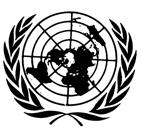 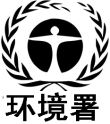 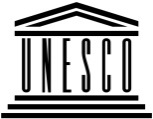 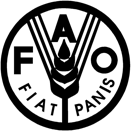 联合国粮食及农业组织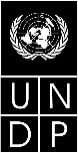 BESIPBES/7/2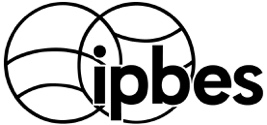 生物多样性和生态系统服务政府间科学与政策平台生物多样性和生态系统服务政府间科学与政策平台生物多样性和生态系统服务政府间科学与政策平台生物多样性和生态系统服务政府间科学与政策平台生物多样性和生态系统服务政府间科学与政策平台生物多样性和生态系统服务政府间科学与政策平台Distr.: General5 March 2019ChineseOriginal: English职位现状秘书处主任(D-1)2014年2月到任方案干事(P-4)a2015年3月到任通信干事(P-4)2016年7月到任方案干事(P-3)空缺行政干事(P-3)2017年5月到任协理知识管理干事(P-2)2016年5月到任协理方案干事(P-2)2016年2月到任行政助理工作人员(G-6)2016年8月到任行政助理工作人员(G-6)空缺行政助理工作人员(G-5)2018年6月到任行政助理工作人员(G-5)2016年7月到任行政助理工作人员(G-5)2018年11月到任行政助理工作人员(G-5)2015年8月到任